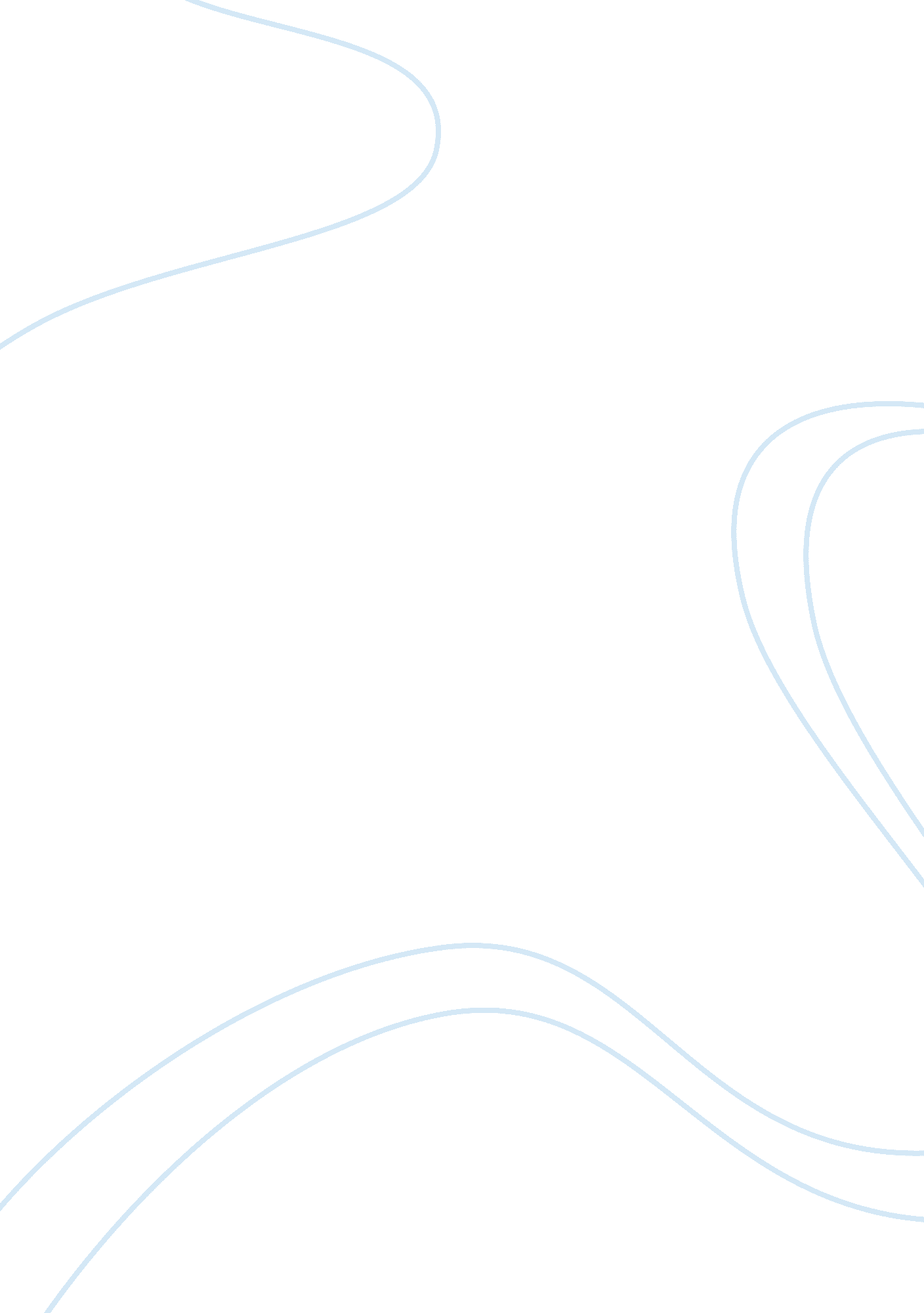 Matisse the artistArt & Culture, Artists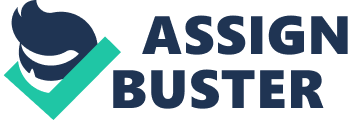 MATISSE-ARTIST HOW INSPIRES YOU Art has lived with man from time immemorial. Though this discipline takes different forms, visual art plays a critical role in defining everyday experience of man. The cultural aspect of the society is closely bound by ancient and modern art. A critical analysis of the painting under question explores the level of creativity it takes to produce such quality of art (Matisse, et al. 2004). Matisse is credited with transforming the concept of visual art alongside other great talents. In essence, this painting offers an insight into the complex blend of various tools that yield such an attractive painting. This master piece is more than inspiration and a rare discovery of just how human imagination can go. Use of color is critical in expressing the view of man on the natural setting (Bock-Weiss & Matisse, 2009). This painting of Matisse offers a lesson about the past of visual art and origin of civilization. In this case, the painting is a lesson to successive generation on what creativity can do in reforming the socio-economic and political ideologies. The work is a sign of well-thought out application of color tone to reflect the internal feelings of the artist and provoke the emotion of the audience (Bleicher, 2012). The balance of color and space offers a critical role in imparting knowledge on common man about the potential of our wild imaginations. It is evident that pictures speak a thousand words and this manifests itself in this painting. The iconic aspect of Matisse as far as precision and definition of art is concerned speaks for generations to come and hold key into opening opportunities and interests for aspiring painters and sculptors (Maker, et al. 2000). 
This painting explores the history of painting and significance of visual impression derived from such in-depth mental adventure. The natural look from the purity of the colors provides fulfillment and invokes the spirit of desire for art. The anesthetic effect of the painting is notable and resonates the idea of Matisse in addressing the inner view of people on the beauty of life. It is worth to note that textural variation can effectively be addressed through color tones (Imhof, 2007). Transition from one part of the painting to another is systematic in a manner that allocates space and dimensions in their right format. The unexplored aspect of human beauty is seen as can be solved by creativity and innovation (King, 2004). The captivating site of this work fills the gap of emotional idleness and influences desire to take up visual art as a hobby. The diversity of the artist’s simple concepts and features incorporation serves to send serious message in the set piece (Gurney, 2010). In regard to altering the appearance of man when clothing, skin and hair are painted can be felt in this work. Use of ordinary human being is a conviction of the natural viability of color to manipulate the imagination a person in respect of physical beauty. The complexity of the visual leaves one in an indefinite mental scrutiny in an attempt to understand the meaning of the painter’s idea. 
References 
Bleicher, S. (2012). Contemporary color: Theory & use. Clifton Park, NY: Delmar Cengage Learning. 
Bock-Weiss, C., & Matisse, H. (2009). Henri Matisse: Modernist against the grain. University Park, Pa: Pennsylvania State University Press. 
Gurney, J. (2010). Color and light: A guide for the realist painter. Kansas City, Mo: Andrews McMeel. 
Imhof, E. (2007). Cartographic relief presentation. Redlands, Calif: ESRI Press. 
King, B. S. (2004). Beautiful botanicals: Painting and drawing flowers and plants. Cincinnati, Ohio: North Light Books. 
Maker, W., & Biennial Meeting of the Hegel Society of America. (2000). Hegel and aesthetics: [essays first presented at the 14. Biennial Meeting of the Hegel Society of America, held Oct. 18 -20, 1996 in Keystone, Colo.]. Albany NY: State Univ. of New York Press. 
Matisse, H., Dumas, A., Breuer, D., & Royal Academy of Arts (Storbritannien). (2004). Matisse, his art and his textiles: The fabric of dreams. London: Royal Academy of Arts. 